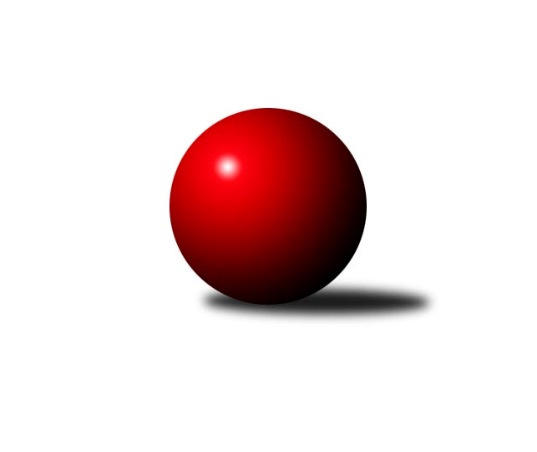 Č.22Ročník 2018/2019	13.4.2019Nejlepšího výkonu v tomto kole: 3458 dosáhlo družstvo: TJ Spartak Přerov2. KLM B 2018/2019  Další ročník kuželkářských soutěží  je za námi. O postupujícím do první ligy již bylo rozhodnuto. Vítězem druhé ligy je družstvo KK Vyškov, k čemuž jim GRATULUJI.    Naopak, na opačném konci tabulky se o druhém sestupujícím rozhodlo až v posledním kole. Do třetí ligy tedy sestupují družstva TJ Unie Hlubina a TJ Sokol Chvalíkovice.ROZPIS SOUTĚŽNÍHO ROČNÍKU 2019/20 A PŘIHLÁŠKU DO NOVÉHO ROČNÍKU 2019/20 ZAŠLE PŘEDSEDA STK HANUŠ SLAVÍK.Výsledky 22. kolaSouhrnný přehled výsledků:SKK Dubňany	- TJ Spartak Přerov	2:6	3400:3458	(10.0:14.0)	13.4.KK Blansko 	- TJ Zbrojovka Vsetín 	3:5	3274:3415	(7.5:16.5)	13.4.TJ Slovan Kamenice nad Lipou	- TJ Sokol Husovice B	5:3	3302:3269	(13.5:10.5)	13.4.TJ Sokol Vracov	- KK Mor.Slávia Brno	3:5	3290:3307	(12.0:12.0)	13.4.HKK Olomouc	- TJ Unie Hlubina 	5:3	3219:3144	(12.0:12.0)	13.4.KK Vyškov 	- TJ Sokol Chvalíkovice  	6:2	3387:3192	(16.0:8.0)	13.4.Tabulka družstev:	1.	KK Vyškov	22	15	3	4	113.5 : 62.5 	308.5 : 219.5 	 3383	33	2.	TJ Spartak Přerov	22	14	1	7	111.0 : 65.0 	297.5 : 230.5 	 3382	29	3.	KK Blansko	22	13	1	8	103.5 : 72.5 	262.5 : 265.5 	 3307	27	4.	TJ Zbrojovka Vsetín	22	13	1	8	95.0 : 81.0 	267.5 : 260.5 	 3295	27	5.	SKK Dubňany	22	11	0	11	85.0 : 91.0 	264.5 : 263.5 	 3275	22	6.	KK Mor.Slávia Brno	22	9	4	9	81.0 : 95.0 	256.0 : 272.0 	 3263	22	7.	HKK Olomouc	22	10	1	11	83.5 : 92.5 	261.0 : 267.0 	 3306	21	8.	TJ Slovan Kamenice nad Lipou	22	9	1	12	88.5 : 87.5 	268.0 : 260.0 	 3272	19	9.	TJ Sokol Husovice B	22	8	3	11	80.0 : 96.0 	246.0 : 282.0 	 3269	19	10.	TJ Sokol Vracov	22	7	4	11	78.5 : 97.5 	256.5 : 271.5 	 3269	18	11.	TJ Sokol Chvalíkovice 	22	8	0	14	74.5 : 101.5 	251.0 : 277.0 	 3263	16	12.	TJ Unie Hlubina	22	5	1	16	62.0 : 114.0 	229.0 : 299.0 	 3232	11Podrobné výsledky kola:	 SKK Dubňany	3400	2:6	3458	TJ Spartak Přerov	Ondřej Ševela	159 	 173 	 158 	143	633 	 3:1 	 556 	 134	120 	 141	161	Jakub Pleban	Václav Kratochvíla	142 	 131 	 159 	131	563 	 0:4 	 644 	 148	167 	 180	149	Michal Pytlík	Marek Dostal	152 	 138 	 157 	155	602 	 3:1 	 579 	 132	157 	 143	147	Petr Vácha	Antonín Kratochvíla	131 	 124 	 145 	126	526 	 2:2 	 547 	 148	142 	 136	121	Petr Pavelka	Michal Kratochvíla	149 	 147 	 120 	128	544 	 2:2 	 558 	 124	142 	 147	145	Zdeněk Macháček	Tomáš Šerák	131 	 130 	 137 	134	532 	 0:4 	 574 	 149	138 	 145	142	Jiří Divilarozhodčí: Huťa OtoNejlepší výkon utkání: 644 - Michal Pytlík	 KK Blansko 	3274	3:5	3415	TJ Zbrojovka Vsetín 	Jakub Flek	167 	 137 	 150 	137	591 	 2.5:1.5 	 561 	 143	130 	 150	138	Tomáš Hambálek	Jakub Haresta	154 	 135 	 121 	134	544 	 2:2 	 541 	 131	134 	 135	141	Zoltán Bagári	Petr Sehnal	150 	 134 	 141 	121	546 	 3:1 	 527 	 137	132 	 122	136	Milan Bělíček	Petr Havíř	122 	 128 	 129 	134	513 	 0:4 	 583 	 150	132 	 134	167	Martin Dolák	Otakar Lukáč	142 	 142 	 136 	131	551 	 0:4 	 584 	 156	144 	 140	144	Daniel Bělíček	Roman Flek	133 	 135 	 136 	125	529 	 0:4 	 619 	 163	160 	 142	154	Vlastimil Bělíčekrozhodčí: Klimešová Jindřiška, Jan ŠmerdaNejlepší výkon utkání: 619 - Vlastimil Bělíček	 TJ Slovan Kamenice nad Lipou	3302	5:3	3269	TJ Sokol Husovice B	Petr Šindelář	140 	 142 	 158 	131	571 	 1:3 	 567 	 151	143 	 127	146	David Plšek	Jiří Šindelář *1	114 	 135 	 143 	146	538 	 3:1 	 533 	 138	127 	 127	141	Pavel Košťál	Jakub Ouhel	144 	 148 	 150 	138	580 	 4:0 	 497 	 115	123 	 126	133	Jakub Hnát	David Dúška	118 	 114 	 139 	165	536 	 2.5:1.5 	 525 	 118	138 	 131	138	Miroslav Vejtasa	Pavel Ježek	129 	 133 	 142 	126	530 	 1:3 	 573 	 142	125 	 154	152	Jiří Radil	Karel Dúška	150 	 134 	 125 	138	547 	 2:2 	 574 	 142	134 	 160	138	Tomáš Žižlavskýrozhodčí: Šindelář
střídání: *1 od 31. hodu Lukáš DúškaNejlepší výkon utkání: 580 - Jakub Ouhel	 TJ Sokol Vracov	3290	3:5	3307	KK Mor.Slávia Brno	Tomáš Kordula	122 	 137 	 145 	134	538 	 2:2 	 570 	 139	160 	 144	127	Miroslav Milan	Pavel Polanský	146 	 129 	 145 	137	557 	 3:1 	 533 	 125	135 	 144	129	Stanislav Novák	Petr Polanský	128 	 143 	 139 	149	559 	 3:1 	 491 	 129	126 	 119	117	Jaroslav Sedlář	Martin Bílek	142 	 119 	 144 	119	524 	 0:4 	 596 	 148	154 	 150	144	Milan Klika	Tomáš Sasín	131 	 136 	 151 	143	561 	 1.5:2.5 	 563 	 131	123 	 154	155	Ivo Hostinský	František Svoboda	150 	 123 	 143 	135	551 	 2.5:1.5 	 554 	 140	148 	 131	135	Pavel Antošrozhodčí: Daněček Jiří, Polanský PavelNejlepší výkon utkání: 596 - Milan Klika	 HKK Olomouc	3219	5:3	3144	TJ Unie Hlubina 	Břetislav Sobota *1	123 	 117 	 136 	157	533 	 1:3 	 534 	 145	132 	 138	119	Jan Žídek	Michal Albrecht	141 	 141 	 143 	134	559 	 2:2 	 547 	 130	151 	 122	144	Pavel Krompolc	Marian Hošek	130 	 146 	 131 	128	535 	 1:3 	 549 	 136	142 	 140	131	Petr Basta	Kamil Bartoš	137 	 135 	 128 	149	549 	 3:1 	 508 	 141	132 	 117	118	Roman Grüner	Jaromír Hendrych	138 	 142 	 139 	147	566 	 4:0 	 518 	 136	120 	 122	140	Petr Brablec	Milan Sekanina	121 	 102 	 120 	134	477 	 1:3 	 488 	 122	122 	 124	120	Michal Zatykorozhodčí: Fajdeková Bohuslava
střídání: *1 od 57. hodu Jiří BaslarNejlepší výkon utkání: 566 - Jaromír Hendrych	 KK Vyškov 	3387	6:2	3192	TJ Sokol Chvalíkovice  	Josef Touš	139 	 151 	 127 	146	563 	 3:1 	 505 	 125	114 	 118	148	Jonas Mückstein *1	Radim Čuřík	141 	 146 	 134 	127	548 	 3:1 	 527 	 139	119 	 122	147	Jiří Staněk	Tomáš Procházka	135 	 157 	 162 	148	602 	 4:0 	 516 	 123	151 	 120	122	Vladimír Valenta	Pavel Vymazal *2	125 	 155 	 138 	151	569 	 2:2 	 585 	 155	136 	 155	139	David Hendrych	Eduard Varga *3	142 	 162 	 140 	138	582 	 4:0 	 507 	 131	131 	 121	124	Aleš Staněk *4	Luděk Rychlovský	126 	 141 	 129 	127	523 	 0:4 	 552 	 138	150 	 132	132	Vladimír Kostkarozhodčí: Trávníček Bohumír
střídání: *1 od 61. hodu Otto Mückstein, *2 od 31. hodu Jiří Trávníček, *3 od 63. hodu Petr Pevný, *4 od 60. hodu Radek HendrychNejlepší výkon utkání: 602 - Tomáš ProcházkaPořadí jednotlivců:	jméno hráče	družstvo	celkem	plné	dorážka	chyby	poměr kuž.	Maximum	1.	Michal Pytlík	TJ Spartak Přerov	607.18	388.3	218.9	0.8	11/12	(653)	2.	Vlastimil Bělíček	TJ Zbrojovka Vsetín 	594.04	381.0	213.1	1.7	12/12	(647)	3.	Ondřej Ševela	SKK Dubňany	588.10	383.6	204.5	1.0	10/12	(662)	4.	Petr Pevný	KK Vyškov 	580.74	377.7	203.0	1.4	11/12	(629)	5.	Michal Albrecht	HKK Olomouc	575.34	374.7	200.6	2.7	12/12	(627)	6.	Josef Touš	KK Vyškov 	570.53	374.6	195.9	3.0	11/12	(616)	7.	Jiří Trávníček	KK Vyškov 	569.44	374.2	195.3	4.7	9/12	(614)	8.	Zdeněk Macháček	TJ Spartak Přerov	568.37	371.2	197.2	3.7	9/12	(613)	9.	Jiří Staněk	TJ Sokol Chvalíkovice  	566.55	374.5	192.0	2.5	12/12	(617)	10.	Tomáš Procházka	KK Vyškov 	566.34	374.4	191.9	2.9	8/12	(607)	11.	Miroslav Milan	KK Mor.Slávia Brno	565.95	374.9	191.0	2.9	12/12	(616)	12.	Jakub Pleban	TJ Spartak Přerov	565.64	371.8	193.9	3.5	11/12	(603)	13.	Jakub Flek	KK Blansko 	563.84	372.4	191.4	4.3	12/12	(616)	14.	Petr Sehnal	KK Blansko 	563.74	377.8	186.0	2.8	12/12	(616)	15.	Tomáš Žižlavský	TJ Sokol Husovice B	563.07	375.6	187.5	3.8	9/12	(660)	16.	Kamil Bartoš	HKK Olomouc	562.81	372.6	190.2	3.7	12/12	(604)	17.	Pavel Polanský	TJ Sokol Vracov	560.40	378.0	182.4	4.5	9/12	(613)	18.	Radim Čuřík	KK Vyškov 	560.21	374.7	185.5	2.9	8/12	(597)	19.	Aleš Staněk	TJ Sokol Chvalíkovice  	559.93	372.3	187.6	3.4	9/12	(617)	20.	Milan Klika	KK Mor.Slávia Brno	559.74	371.5	188.2	2.3	11/12	(610)	21.	Luděk Rychlovský	KK Vyškov 	559.17	368.4	190.8	2.4	9/12	(610)	22.	David Plšek	TJ Sokol Husovice B	558.91	371.3	187.6	3.7	10/12	(593)	23.	Jakub Ouhel	TJ Slovan Kamenice nad Lipou	557.94	364.6	193.4	5.2	11/12	(625)	24.	Josef Linhart	TJ Unie Hlubina 	557.78	369.5	188.3	3.6	10/12	(598)	25.	Karel Dúška	TJ Slovan Kamenice nad Lipou	557.44	369.6	187.8	2.2	12/12	(609)	26.	Petr Polanský	TJ Sokol Vracov	555.78	366.3	189.5	4.2	11/12	(612)	27.	Pavel Košťál	TJ Sokol Husovice B	555.60	369.9	185.7	2.8	11/12	(592)	28.	Vladimír Valenta	TJ Sokol Chvalíkovice  	555.32	376.5	178.8	5.1	11/12	(609)	29.	Jiří Divila	TJ Spartak Přerov	553.01	375.2	177.8	3.0	11/12	(608)	30.	David Dúška	TJ Slovan Kamenice nad Lipou	552.39	368.3	184.1	4.9	12/12	(591)	31.	David Hendrych	TJ Sokol Chvalíkovice  	552.26	370.6	181.6	3.2	10/12	(603)	32.	Michal Kratochvíla	SKK Dubňany	551.96	369.1	182.9	4.6	10/12	(595)	33.	Ivo Hostinský	KK Mor.Slávia Brno	551.94	371.8	180.2	5.1	12/12	(581)	34.	Petr Pavelka	TJ Spartak Přerov	551.32	370.3	181.0	4.7	10/12	(604)	35.	František Svoboda	TJ Sokol Vracov	551.22	368.6	182.6	4.4	8/12	(577)	36.	Martin Dolák	TJ Zbrojovka Vsetín 	548.64	371.9	176.7	4.5	10/12	(583)	37.	Tomáš Kordula	TJ Sokol Vracov	547.78	370.9	176.9	4.9	8/12	(589)	38.	Milan Kanda	TJ Spartak Přerov	546.47	369.4	177.1	5.7	9/12	(605)	39.	Michal Zelený	SKK Dubňany	546.40	367.5	178.9	3.6	10/12	(592)	40.	Pavel Antoš	KK Mor.Slávia Brno	546.09	363.0	183.1	3.7	12/12	(601)	41.	Radek Hendrych	TJ Sokol Chvalíkovice  	545.96	361.3	184.6	5.2	10/12	(613)	42.	Roman Flek	KK Blansko 	545.64	363.3	182.3	5.1	10/12	(586)	43.	Jiří Radil	TJ Sokol Husovice B	544.68	364.7	180.0	4.5	12/12	(593)	44.	Petr Šindelář	TJ Slovan Kamenice nad Lipou	543.91	368.6	175.3	7.1	9/12	(587)	45.	Tomáš Sasín	TJ Sokol Vracov	542.73	368.9	173.9	7.1	9/12	(612)	46.	Daniel Bělíček	TJ Zbrojovka Vsetín 	542.53	369.6	172.9	7.5	8/12	(598)	47.	Lukáš Dúška	TJ Slovan Kamenice nad Lipou	542.38	365.7	176.7	4.4	11/12	(600)	48.	Přemysl Žáček	TJ Unie Hlubina 	542.34	362.3	180.0	5.4	10/12	(586)	49.	Václav Kratochvíla	SKK Dubňany	540.91	366.0	175.0	5.3	8/12	(600)	50.	Milan Sekanina	HKK Olomouc	540.27	367.5	172.8	6.5	9/12	(578)	51.	Pavel Ježek	TJ Slovan Kamenice nad Lipou	540.08	364.9	175.2	6.4	11/12	(600)	52.	Jaromír Hendrych	HKK Olomouc	539.95	361.7	178.3	3.9	9/12	(567)	53.	Jan Tužil	TJ Sokol Vracov	538.88	359.9	179.0	4.0	8/12	(594)	54.	Tomáš Hambálek	TJ Zbrojovka Vsetín 	538.49	360.0	178.5	4.7	10/12	(591)	55.	Břetislav Sobota	HKK Olomouc	537.13	368.1	169.0	4.4	10/12	(592)	56.	Milan Bělíček	TJ Zbrojovka Vsetín 	536.42	357.8	178.6	4.9	12/12	(578)	57.	Antonín Kratochvíla	SKK Dubňany	535.94	368.4	167.6	6.4	9/12	(571)	58.	Jiří Baslar	HKK Olomouc	535.00	360.4	174.6	5.2	10/12	(571)	59.	Jan Žídek	TJ Unie Hlubina 	534.46	360.5	174.0	5.0	8/12	(605)	60.	Petr Havíř	KK Blansko 	532.88	362.8	170.0	6.2	11/12	(606)	61.	Petr Basta	TJ Unie Hlubina 	531.33	360.0	171.4	6.1	10/12	(555)	62.	Petr Brablec	TJ Unie Hlubina 	529.32	360.1	169.3	5.0	9/12	(558)	63.	Stanislav Novák	KK Mor.Slávia Brno	520.86	356.8	164.1	7.2	9/12	(550)	64.	Jakub Hnát	TJ Sokol Husovice B	518.79	358.8	159.9	6.2	11/12	(627)		Martin Procházka	KK Blansko 	581.67	380.3	201.3	1.7	3/12	(592)		David Pospíšil	KK Mor.Slávia Brno	579.00	381.0	198.0	4.0	1/12	(579)		Josef Kotlán	KK Blansko 	574.67	373.3	201.3	3.3	1/12	(585)		Pavel Vymazal	KK Vyškov 	573.00	376.3	196.7	2.8	6/12	(599)		Adam Rychtařík	TJ Slovan Kamenice nad Lipou	571.80	380.6	191.2	4.6	1/12	(608)		Jiří Němec	HKK Olomouc	570.78	374.8	196.0	2.4	3/12	(623)		Jan Ševela	KK Blansko 	566.04	371.6	194.4	2.8	7/12	(598)		Tomáš Gaspar	TJ Sokol Vracov	565.50	396.0	169.5	6.0	2/12	(576)		Igor Sedlák	TJ Sokol Husovice B	562.00	379.0	183.0	6.0	1/12	(562)		Petr Vácha	TJ Spartak Přerov	561.33	370.5	190.8	5.6	7/12	(615)		Marek Hynar	TJ Sokol Chvalíkovice  	559.00	382.0	177.0	8.0	1/12	(559)		Miroslav Flek	KK Blansko 	558.00	376.5	181.5	4.0	4/12	(579)		Miroslav Vejtasa	TJ Sokol Husovice B	557.65	371.6	186.0	2.6	7/12	(616)		Matouš Krajzinger	HKK Olomouc	554.60	377.4	177.2	5.7	4/12	(608)		Zoltán Bagári	TJ Zbrojovka Vsetín 	553.02	365.9	187.1	4.4	7/12	(586)		Michal Hejtmánek	TJ Unie Hlubina 	552.67	366.7	186.0	5.0	3/12	(564)		Jan Machálek ml.	TJ Sokol Husovice B	552.00	371.0	181.0	8.0	1/12	(552)		Tomáš Šerák	SKK Dubňany	551.51	368.6	182.9	3.8	7/12	(577)		Martin Honc	KK Blansko 	551.44	371.6	179.8	6.3	4/12	(560)		Tomáš Válka	TJ Sokol Husovice B	550.50	348.0	202.5	3.0	2/12	(572)		Martin Marek	TJ Unie Hlubina 	548.63	365.0	183.6	3.5	4/12	(579)		Pavel Krompolc	TJ Unie Hlubina 	547.00	365.0	182.0	1.0	1/12	(547)		Eduard Varga	KK Vyškov 	546.70	364.9	181.8	5.0	5/12	(579)		Marian Hošek	HKK Olomouc	546.11	364.3	181.8	4.1	6/12	(565)		Zdeněk Kratochvíla	SKK Dubňany	546.00	362.5	183.5	7.0	2/12	(588)		Karel Gabrhel	TJ Sokol Husovice B	544.00	356.0	188.0	5.0	1/12	(544)		Jakub Haresta	KK Blansko 	544.00	362.0	182.0	6.0	1/12	(544)		Radim Herůfek	KK Mor.Slávia Brno	543.96	365.3	178.7	6.7	4/12	(577)		Michal Zatyko	TJ Unie Hlubina 	543.05	360.6	182.5	4.6	7/12	(596)		Filip Kordula	TJ Sokol Vracov	542.59	364.6	178.0	5.4	7/12	(593)		Roman Janás	SKK Dubňany	541.50	359.9	181.6	3.5	4/12	(583)		Martin Bílek	TJ Sokol Vracov	540.50	358.5	182.0	2.5	2/12	(557)		Boštjan Pen	KK Mor.Slávia Brno	538.76	368.4	170.4	4.3	5/12	(555)		Martin Bartoš	TJ Spartak Přerov	538.00	376.5	161.5	6.3	2/12	(585)		Libor Vančura	TJ Zbrojovka Vsetín 	537.60	360.9	176.7	4.7	6/12	(563)		František Kellner	KK Mor.Slávia Brno	536.50	353.0	183.5	2.5	2/12	(548)		Tomáš Novosad	TJ Zbrojovka Vsetín 	536.48	363.4	173.1	5.8	5/12	(580)		Jaroslav Sedlář	KK Mor.Slávia Brno	534.50	349.5	185.0	3.0	2/12	(536)		Martin Sedlák	TJ Sokol Husovice B	534.00	371.0	163.0	9.0	1/12	(534)		Otakar Lukáč	KK Blansko 	533.25	370.3	163.0	4.5	4/12	(551)		Radim Meluzín	TJ Sokol Husovice B	533.00	352.0	181.0	4.0	1/12	(533)		Marek Dostal	SKK Dubňany	531.59	359.0	172.6	6.2	7/12	(602)		Karel Kolařík	KK Blansko 	528.28	365.3	163.0	6.2	6/12	(544)		Václav Rábl	TJ Unie Hlubina 	528.00	347.5	180.5	6.0	2/12	(537)		Zdeněk Macháček	TJ Spartak Přerov	528.00	359.0	169.0	6.5	2/12	(542)		Ladislav Musil	KK Blansko 	527.58	350.8	176.8	8.4	2/12	(581)		Pavel Polanský	TJ Sokol Vracov	527.00	353.0	174.0	6.0	1/12	(527)		František Oliva	TJ Unie Hlubina 	525.67	345.7	180.0	2.3	3/12	(557)		Tomáš Rechtoris	TJ Unie Hlubina 	525.50	362.5	163.0	7.0	2/12	(536)		Jiří Šindelář	TJ Slovan Kamenice nad Lipou	524.11	352.6	171.6	3.9	3/12	(583)		Martin Gabrhel	TJ Sokol Husovice B	523.50	355.0	168.5	9.0	2/12	(529)		Jiří Rauschgold	TJ Sokol Husovice B	519.00	369.0	150.0	6.0	1/12	(519)		Vladimír Kostka	TJ Sokol Chvalíkovice  	518.50	347.1	171.4	8.9	4/12	(552)		Jan Machálek	TJ Sokol Husovice B	517.50	361.2	156.4	8.1	4/12	(583)		Robert Pacal	TJ Sokol Husovice B	517.00	360.0	157.0	11.0	1/12	(517)		Pavel Marek	TJ Unie Hlubina 	514.71	358.3	156.4	8.4	2/12	(576)		Petr Chodura	TJ Unie Hlubina 	511.00	351.0	160.0	4.0	1/12	(511)		Roman Grüner	TJ Unie Hlubina 	508.00	347.0	161.0	7.0	1/12	(508)		Filip Kratochvíla	SKK Dubňany	506.50	347.5	159.0	8.5	2/12	(524)		Jakub Hendrych	TJ Sokol Chvalíkovice  	506.50	353.5	153.0	11.0	2/12	(524)		János Víz	TJ Zbrojovka Vsetín 	506.00	352.0	154.0	11.0	1/12	(506)		Otto Mückstein	TJ Sokol Chvalíkovice  	503.11	349.5	153.6	8.4	7/12	(530)		Aleš Gaspar	TJ Sokol Vracov	502.00	334.0	168.0	7.0	1/12	(502)		Milan Podhradský	TJ Slovan Kamenice nad Lipou	499.00	341.5	157.5	5.5	2/12	(501)		Libor Pšenica	TJ Unie Hlubina 	496.00	318.0	178.0	4.0	1/12	(496)		Jaroslav Sedlář	KK Mor.Slávia Brno	494.50	353.0	141.5	9.5	2/12	(498)		Miroslav Oujezdský	KK Mor.Slávia Brno	484.00	343.5	140.5	11.0	2/12	(527)Sportovně technické informace:Starty náhradníků:registrační číslo	jméno a příjmení 	datum startu 	družstvo	číslo startu21444	Pavel Krompolc	13.04.2019	TJ Unie Hlubina 	1x17395	Jakub Haresta	13.04.2019	KK Blansko 	2x20289	Jiří Šindelář	13.04.2019	TJ Slovan Kamenice nad Lipou	5x6767	Roman Grüner	13.04.2019	TJ Unie Hlubina 	1x22935	Jonas Mückstein	13.04.2019	TJ Sokol Chvalíkovice  	3x21745	Martin Bílek	13.04.2019	TJ Sokol Vracov	1x19641	Otakar Lukáč	13.04.2019	KK Blansko 	4x18625	Pavel Vymazal	13.04.2019	KK Vyškov 	5x
Hráči dopsaní na soupisku:registrační číslo	jméno a příjmení 	datum startu 	družstvo	Nejlepší šestka kola – absolutněNejlepší šestka kola – absolutněNejlepší šestka kola – absolutněNejlepší šestka kola – absolutněNejlepší šestka kola - dle průměru kuželenNejlepší šestka kola - dle průměru kuželenNejlepší šestka kola - dle průměru kuželenNejlepší šestka kola - dle průměru kuželenNejlepší šestka kola - dle průměru kuželenPočetJménoNázev týmuVýkonPočetJménoNázev týmuPrůměr (%)Výkon12xMichal PytlíkPřerov64412xMichal PytlíkPřerov115.8164410xOndřej ŠevelaDubňany63313xOndřej ŠevelaDubňany113.8363310xVlastimil BělíčekVsetín61915xVlastimil BělíčekVsetín112.526191xMarek DostalDubňany6021xMarek DostalDubňany108.256024xTomáš ProcházkaVyškov6023xTomáš ProcházkaVyškov107.636024xMilan KlikaMS Brno5963xJakub FlekBlansko107.43591